CITRUS INQUIRYOMB No. 0535-0039  Approval Expires: 6/30/2013Project Code: 233   QID: 133490   SMetaKey: 3490OMB No. 0535-0039  Approval Expires: 6/30/2013Project Code: 233   QID: 133490   SMetaKey: 3490OMB No. 0535-0039  Approval Expires: 6/30/2013Project Code: 233   QID: 133490   SMetaKey: 3490OMB No. 0535-0039  Approval Expires: 6/30/2013Project Code: 233   QID: 133490   SMetaKey: 3490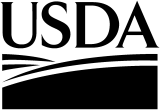 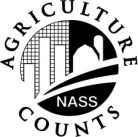 NATIONALAGRICULTURALSTATISTICSSERVICETexas Field OfficeP.O. Box 70
Austin,  TX  78767 Phone:  512-916-5581Fax:   1-800-842-1331 E-mail:  nass-tx@nass.usda.gov Texas Field OfficeP.O. Box 70
Austin,  TX  78767 Phone:  512-916-5581Fax:   1-800-842-1331 E-mail:  nass-tx@nass.usda.gov Texas Field OfficeP.O. Box 70
Austin,  TX  78767 Phone:  512-916-5581Fax:   1-800-842-1331 E-mail:  nass-tx@nass.usda.gov Texas Field OfficeP.O. Box 70
Austin,  TX  78767 Phone:  512-916-5581Fax:   1-800-842-1331 E-mail:  nass-tx@nass.usda.gov Texas Field OfficeP.O. Box 70
Austin,  TX  78767 Phone:  512-916-5581Fax:   1-800-842-1331 E-mail:  nass-tx@nass.usda.gov Texas Field OfficeP.O. Box 70
Austin,  TX  78767 Phone:  512-916-5581Fax:   1-800-842-1331 E-mail:  nass-tx@nass.usda.gov Please make corrections to name, address and ZIP Code, if necessary.Please make corrections to name, address and ZIP Code, if necessary.Please make corrections to name, address and ZIP Code, if necessary.Please make corrections to name, address and ZIP Code, if necessary.Please make corrections to name, address and ZIP Code, if necessary.Please make corrections to name, address and ZIP Code, if necessary.Please make corrections to name, address and ZIP Code, if necessary.We need your help to make the Texas April citrus forecast as accurate as possible.  Your answers to the questions below will help us supply you and others in the Texas citrus industry with the production forecast of the 2012–2013 citrus crop.  Under Title 7 of the U.S. Code and CIPSEA (Public Law 107-347), facts about your operation are kept confidential and used only for statistical purposes in combination with similar reports from other producers.   Response is voluntary.According to the Paperwork Reduction Act of 1995, an agency may not conduct or sponsor, and a person is not required to respond to, a collection of information unless it displays a valid OMB control number. The valid OMB control number for this information collection is 0535-0039.  The time required to complete this information collection is estimated to average 10 minutes per response, including the time for reviewing instructions, searching existing data sources, gathering and maintaining the data needed, and completing and reviewing the collection of information.We need your help to make the Texas April citrus forecast as accurate as possible.  Your answers to the questions below will help us supply you and others in the Texas citrus industry with the production forecast of the 2012–2013 citrus crop.  Under Title 7 of the U.S. Code and CIPSEA (Public Law 107-347), facts about your operation are kept confidential and used only for statistical purposes in combination with similar reports from other producers.   Response is voluntary.According to the Paperwork Reduction Act of 1995, an agency may not conduct or sponsor, and a person is not required to respond to, a collection of information unless it displays a valid OMB control number. The valid OMB control number for this information collection is 0535-0039.  The time required to complete this information collection is estimated to average 10 minutes per response, including the time for reviewing instructions, searching existing data sources, gathering and maintaining the data needed, and completing and reviewing the collection of information.We need your help to make the Texas April citrus forecast as accurate as possible.  Your answers to the questions below will help us supply you and others in the Texas citrus industry with the production forecast of the 2012–2013 citrus crop.  Under Title 7 of the U.S. Code and CIPSEA (Public Law 107-347), facts about your operation are kept confidential and used only for statistical purposes in combination with similar reports from other producers.   Response is voluntary.According to the Paperwork Reduction Act of 1995, an agency may not conduct or sponsor, and a person is not required to respond to, a collection of information unless it displays a valid OMB control number. The valid OMB control number for this information collection is 0535-0039.  The time required to complete this information collection is estimated to average 10 minutes per response, including the time for reviewing instructions, searching existing data sources, gathering and maintaining the data needed, and completing and reviewing the collection of information.We need your help to make the Texas April citrus forecast as accurate as possible.  Your answers to the questions below will help us supply you and others in the Texas citrus industry with the production forecast of the 2012–2013 citrus crop.  Under Title 7 of the U.S. Code and CIPSEA (Public Law 107-347), facts about your operation are kept confidential and used only for statistical purposes in combination with similar reports from other producers.   Response is voluntary.According to the Paperwork Reduction Act of 1995, an agency may not conduct or sponsor, and a person is not required to respond to, a collection of information unless it displays a valid OMB control number. The valid OMB control number for this information collection is 0535-0039.  The time required to complete this information collection is estimated to average 10 minutes per response, including the time for reviewing instructions, searching existing data sources, gathering and maintaining the data needed, and completing and reviewing the collection of information.We need your help to make the Texas April citrus forecast as accurate as possible.  Your answers to the questions below will help us supply you and others in the Texas citrus industry with the production forecast of the 2012–2013 citrus crop.  Under Title 7 of the U.S. Code and CIPSEA (Public Law 107-347), facts about your operation are kept confidential and used only for statistical purposes in combination with similar reports from other producers.   Response is voluntary.According to the Paperwork Reduction Act of 1995, an agency may not conduct or sponsor, and a person is not required to respond to, a collection of information unless it displays a valid OMB control number. The valid OMB control number for this information collection is 0535-0039.  The time required to complete this information collection is estimated to average 10 minutes per response, including the time for reviewing instructions, searching existing data sources, gathering and maintaining the data needed, and completing and reviewing the collection of information.We need your help to make the Texas April citrus forecast as accurate as possible.  Your answers to the questions below will help us supply you and others in the Texas citrus industry with the production forecast of the 2012–2013 citrus crop.  Under Title 7 of the U.S. Code and CIPSEA (Public Law 107-347), facts about your operation are kept confidential and used only for statistical purposes in combination with similar reports from other producers.   Response is voluntary.According to the Paperwork Reduction Act of 1995, an agency may not conduct or sponsor, and a person is not required to respond to, a collection of information unless it displays a valid OMB control number. The valid OMB control number for this information collection is 0535-0039.  The time required to complete this information collection is estimated to average 10 minutes per response, including the time for reviewing instructions, searching existing data sources, gathering and maintaining the data needed, and completing and reviewing the collection of information.We need your help to make the Texas April citrus forecast as accurate as possible.  Your answers to the questions below will help us supply you and others in the Texas citrus industry with the production forecast of the 2012–2013 citrus crop.  Under Title 7 of the U.S. Code and CIPSEA (Public Law 107-347), facts about your operation are kept confidential and used only for statistical purposes in combination with similar reports from other producers.   Response is voluntary.According to the Paperwork Reduction Act of 1995, an agency may not conduct or sponsor, and a person is not required to respond to, a collection of information unless it displays a valid OMB control number. The valid OMB control number for this information collection is 0535-0039.  The time required to complete this information collection is estimated to average 10 minutes per response, including the time for reviewing instructions, searching existing data sources, gathering and maintaining the data needed, and completing and reviewing the collection of information.We need your help to make the Texas April citrus forecast as accurate as possible.  Your answers to the questions below will help us supply you and others in the Texas citrus industry with the production forecast of the 2012–2013 citrus crop.  Under Title 7 of the U.S. Code and CIPSEA (Public Law 107-347), facts about your operation are kept confidential and used only for statistical purposes in combination with similar reports from other producers.   Response is voluntary.According to the Paperwork Reduction Act of 1995, an agency may not conduct or sponsor, and a person is not required to respond to, a collection of information unless it displays a valid OMB control number. The valid OMB control number for this information collection is 0535-0039.  The time required to complete this information collection is estimated to average 10 minutes per response, including the time for reviewing instructions, searching existing data sources, gathering and maintaining the data needed, and completing and reviewing the collection of information.We need your help to make the Texas April citrus forecast as accurate as possible.  Your answers to the questions below will help us supply you and others in the Texas citrus industry with the production forecast of the 2012–2013 citrus crop.  Under Title 7 of the U.S. Code and CIPSEA (Public Law 107-347), facts about your operation are kept confidential and used only for statistical purposes in combination with similar reports from other producers.   Response is voluntary.According to the Paperwork Reduction Act of 1995, an agency may not conduct or sponsor, and a person is not required to respond to, a collection of information unless it displays a valid OMB control number. The valid OMB control number for this information collection is 0535-0039.  The time required to complete this information collection is estimated to average 10 minutes per response, including the time for reviewing instructions, searching existing data sources, gathering and maintaining the data needed, and completing and reviewing the collection of information.1.	Please report acres of bearing age trees, total production last season, and expected production and yield this season.	(Include production for fresh market and processing in the totals.)Current Acresof Bearing Age TreesTotal Production Last Season (2011–2012)Estimated ProductionThis Season(2012–2013)OREstimated Yield This Season (2012–2013)AcresTonsTonsTons/Acrea.	Grapefruit. . . . . . . . . . . . . . . . . . . . 400401402403b.	Oranges:(i)	Navel Early & Mid–Season. . . . 420421422423(ii)	Valencia. . . . . . . . . . . . . . . . . . 430431432433c.	Tangerines. . . . . . . . . . . . . . . . . . . 450451452453CONDITION OF THE 2012–2013 CITRUS CROPCONDITION OF THE 2012–2013 CITRUS CROPCONDITION OF THE 2012–2013 CITRUS CROPCONDITION OF THE 2012–2013 CITRUS CROP2.	Please report the condition (expected production) of grapefruit and orange groves now, as compared with prospects for a full crop.  Let 100 percent represent a full crop you would expect if there was no damage from unfavorable weather, insects, disease, etc.2.	Please report the condition (expected production) of grapefruit and orange groves now, as compared with prospects for a full crop.  Let 100 percent represent a full crop you would expect if there was no damage from unfavorable weather, insects, disease, etc.2.	Please report the condition (expected production) of grapefruit and orange groves now, as compared with prospects for a full crop.  Let 100 percent represent a full crop you would expect if there was no damage from unfavorable weather, insects, disease, etc.2.	Please report the condition (expected production) of grapefruit and orange groves now, as compared with prospects for a full crop.  Let 100 percent represent a full crop you would expect if there was no damage from unfavorable weather, insects, disease, etc.a.	Grapefruit. . . . . . . . . . . . . . . . . . . 404%b.	Oranges. . . . . . . . . . . . . . . . . . . . 414%3.	Please comment on development of fruit, quality, and market conditions for your citrus crop:3.	Please comment on development of fruit, quality, and market conditions for your citrus crop:Respondent Name: _________________________________Respondent Name: _________________________________9911991199119910          MM        DD        YY Respondent Name: _________________________________Respondent Name: _________________________________Phone: ( _____ )______ – __________Date:     __ __    __ __    __ __County: ___________________________________________OFFICE USE ONLYOFFICE USE ONLYOFFICE USE ONLYOFFICE USE ONLYOFFICE USE ONLYOFFICE USE ONLYOFFICE USE ONLYOFFICE USE ONLYOFFICE USE ONLYOFFICE USE ONLYOFFICE USE ONLYOFFICE USE ONLYOFFICE USE ONLYOFFICE USE ONLYOFFICE USE ONLYResponseResponseRespondentRespondentModeModeEnum.Eval.R. UnitChangeOffice Use for POIDOffice Use for POIDOffice Use for POIDOffice Use for POIDOffice Use for POID1-Comp2-R3-Inac4-Office Hold5-R – Est6-Inac – Est7-Off Hold – Est8-Known Zero99011-Op/Mgr2-Sp3-Acct/Bkpr4-Partner9-Oth99021-Mail2-Tel3-Face-to-Face4-CATI5-Web6-e-mail7-Fax8-CAPI19-Other990300980100092107850789__  __  __  -  __  __  __  -  __  __  __0789__  __  __  -  __  __  __  -  __  __  __0789__  __  __  -  __  __  __  -  __  __  __0789__  __  __  -  __  __  __  -  __  __  __0789__  __  __  -  __  __  __  -  __  __  __1-Comp2-R3-Inac4-Office Hold5-R – Est6-Inac – Est7-Off Hold – Est8-Known Zero99011-Op/Mgr2-Sp3-Acct/Bkpr4-Partner9-Oth99021-Mail2-Tel3-Face-to-Face4-CATI5-Web6-e-mail7-Fax8-CAPI19-Other99030098010009210785Optional/NOD UseOptional/NOD UseOptional/NOD UseOptional/NOD UseOptional/NOD Use1-Comp2-R3-Inac4-Office Hold5-R – Est6-Inac – Est7-Off Hold – Est8-Known Zero99011-Op/Mgr2-Sp3-Acct/Bkpr4-Partner9-Oth99021-Mail2-Tel3-Face-to-Face4-CATI5-Web6-e-mail7-Fax8-CAPI19-Other9903009801000921078504070408040899069916S/E NameS/E NameS/E NameS/E NameS/E NameS/E Name